Kyrylo GnilichenkoGeneral details:Certificates:Experience:Documents and further information:I am oriented for better results, highly-motivated, professional. Respect and obey Companyâs Policies and Procedures. Safety is a priority in my daily routine. I am eager to obtain as much experience and knowledge of various equipment as possible.  Enjoy working in a team of professionals, furthermore motivating and training myself to become a team leader.  Advanced in using PC and all relevant software, dealt with various computer-based maintenance systems like Amos I & II and TM Master, Shipnet, Bassnet. Have good knowledge and experience in operating of various integrated control systems i.e. KONGSBERG DP K-Pos Maintenance. 
Gained experience of various offshore equipment:
Diesel-electric Power Plant vessels with Azimuth thrusters and CPP. Combination type.
Operation, Maintenance and Repair of different types of ME: Rolls-Royce, , Caterpillar, Cummins, Wartsila, EMD.
Bow/Stern/Compas Thrusters, Brunvoll, Rolls-Royce, ABB. Steering gear Rolls-Royce.
Compressors: LMF and Ariel Ohao, Rolland, Ingersso-Rand M350-2C.
ULSTEIN  IAS , Wartsila LLC (Low loss Consumption) machinery setap.
System to reduce exhaust gas emissions D-NOX H+H.Position applied for: Chief EngineerDate of birth: 19.06.1972 (age: 45)Citizenship: UkraineResidence permit in Ukraine: YesCountry of residence: UkraineCity of residence: OdessaPermanent address: 35 Marselskaya str. Sec3 app 424Contact Tel. No: +38 (096) 586-60-04E-Mail: kyrylo.gnilichenko@ukr.netSkype: kyrylognilichenkoU.S. visa: NoE.U. visa: Yes. Expiration date 23.10.2018Ukrainian biometric international passport: Not specifiedDate available from: 18.10.2017English knowledge: GoodMinimum salary: 320 $ per month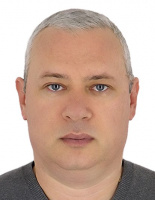 DocumentNumberPlace of issueDate of expirySeamanâs passportAB 52898609.06.201409.06.2019Tourist passport14190/2016/11Kherson Harbor Master28.08.2017TypeNumberPlace of issueDate of expiryCertificate of Competency14190/2016/11Kherson Harbor Master28.08.2017Endorsement of Competency14190/2016/11Kherson Harbor Master23.08.2016Advanced Fire Fighting10819Odessa Maritime Training Centre27.07.2021FOET14435858180216001Odessa Maritime Training Centre17.02.2020Survival Craft and Rescue Boats13243Odessa Maritime Training Centre28.07.2021Designated Security Duties08686Ukraine Seafarers Training Centre26.07.2021Medical First Aid14582Odessa Maritime Training Centre28.07.2021Safety Familiarization16607Odessa Maritime Training Centre26.07.2021Security Awareness Traning12347Ukraine Seafarers Training Centre25.07.2021Dynamic Positioning Maintenance3676023Norway Kongsberg Training Centre14.12.2019Alfa-Laval Certificate08637Sweden Alfa Laval Training Centre Tumba23.10.2019Certificate MARINEFLOC3893Varekil Training Centre15.05.2019LMF Maintenance CompressorA-2544LMF Austria27.08.2019Maintenance of Electrical and Electronic0048/2007Odessa Maritime Training Centre24.01.2022PositionFrom / ToVessel nameVessel typeDWTMEBHPFlagShipownerCrewingChief Engineer29.08.2017-11.10.2017Northern ExplorerResearch vessel3365Wartsila : Cummins6436PanamaSeaBird ExplorationSeaBird HR